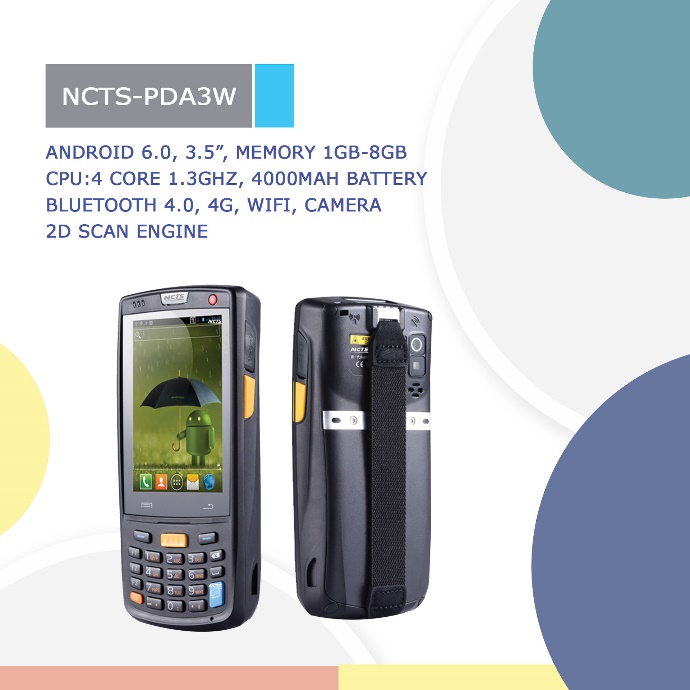 NCTS-PD3WNCTS-PD3W is a new mobile computer developed by NEW COMPUTER TECHNOLOGY SYSTEMS. for mobile field service. It is designed to connect your mobile workforce to the enterprise for real-time access to business information and data exchange.Adopting Android 6.0 operating system, the NCTS-PDA3W provides user friendly operation interface, supports versatile functions like 1D/2D barcode scanning, RFID tag reading, infrared communication modules, photographing, GPS, voice communication, and Wi-Fi, NFC and is widely used in various fields, such as, logistics, retail management, meter reading, goods tracking, warehousing, meeting ticketing, and tracing management. Featuring high performance and high reliability, the NCTS-PD3W can help enterprises boost productivity and gain a higher return on investment.Five StrengthsAdvanced configurationAndroid 6.0 operating system for more compatibility and better user experience.High performance dual-core 1.3GHz processor and 8GB ROM+1GB RAM memory providing higher running speed.Industrial-grade capacitive touch panelIndustrial-grade capacitive touch panel for easy operation and higher flexibility.Equipped with a 3.5-inch (640 x 960 pixels) display screen.Powerful data collection Equipped with advanced scanning engines to read not only 1D/2D barcodes normally printed on traditional media, stained, or covered with plastic film but also barcodes displayed on mobile phones and computer screens. Exit window made of Corning Gorilla glass for a better scratch-resistance, a higher light transmittance, and more quick and accurate scanning.Equipped with built-in RFID read/write modules to quickly and accurately read RFID tags in batches.Multiple wireless communication modesSupporting multiple wireless communication modes such as WCDMA, GPRS and GSM in a wide area network (WAN).Supporting Wi-Fi transmission in a local area network (LAN).Supporting a high performance GPS/AGPS navigation chip for more accurate positioning.Rugged and reliable mobile computerShell molded at one step using PC engineering plastics of General Electric Company.Meeting IP65 sealing standard for superior dustproof and waterproof performance.Meeting the 1.5-meter drop specification and the 0.5-meter tumble specification (500 tumbles). Keys designed with the IMD film printing technology for scratch-resistance and a longer service life.Technical SpecificationsSystem ConfigurationOperating EnvironmentStructural ParametersCommunication TransmissionInput/output Prots1D Laser Scanner1D Linear Imager2D Area ImagerRFIDAccessorieswww.ncts.coCPUHigh-performance 1.3GHz quad-core processorOperating SystemAndroid 6.0Memory8 GB ROM+1 GB RAMExpansion SlotMicro SD card, up to 32 GB, Micro SD slotDisplay3.5-inch (640x960)Touch PanelIndustrial-grade capacitive touch panel Camera (Optional)8 Mega pixel , autofocus lens, LED flashExit WindowCorning Gorilla  glassKeypad28-key durable industrial keypad with interior transmission lightBattery3.7 V 4000 mAh rechargeable lithium polymer battery (6000 mAh battery optional)AudioBuilt-in microphone NotificationVibrator alerts/LED/Audio notification   Vibration MotorBuilt-in programmable vibration motorDevelopment ToolsAndroid SDK+JDK+EclipseProgramming LanguageJava, CManagement ToolsWINSON toolsOperating Temp.-10℃ to 50℃ (14℉ to 122℉)Storage Temp.-20℃ to 60℃ (-4℉ to 140℉)Relative Humidity0 to 95% (non-condensing)Drop Specification 1.5-meter drops to concrete groundTumble Specification500 0.5-m tumbles (1000 hits)SealingIP65Electrostatic DischargeConforms to  15 kV air discharge,  8 kV direct dischargeDimensions (LxWxD)152 mm x 68 mm x 24 mmWeight255 g (standard battery included)Wireless Voice Communication 4G: TDD-LTE：B38/B39/B40/B41；FDD-LTE：B1/B33G: WCDMA: 2100MHZ, EVDO 800 MHz, TD-SCDMA:B34/392G: GSM/GPRS: 850/900/1800/1900 MHzWireless WANGPRS/EDGE/ HSPA+/ EVDO /TDD-LTE/ FDD-LTEWireless LANWi-Fi 802.11a/b/g/nGPS  High performance GPS / AGPS navigation chip  USB Port1 ( Micro USB port)Charger Port1(Charging interface at the bottom)Optical Resolution 4 milScan Depth of Field3.81 cm - 60.98 cmScan Angle47° 3° (Standard)Scan Speed102  12 scans/sec. (Bidirectional)Reading ModeCCDReading Accuracy 4 milDecoding Speed300 times/sec. (Max.)Optical Resolution 3 milScan AngleOmnidirectionalScan Speed300 scans/sec. Frequency13.56 MHzReading DistanceWithin 50 mmProtocolISO14443A(B)/15693StandardBattery, Hand strap, Wrist strapOptionalPower adapter, USB cable, Bottom charging cable , Single cradle, 4-slot battery charger, Silicon case